Приложение №1 к приказу  МБОУ «Школа №8» № 90\1 от 01.08.2017г.Показатели деятельности МБОУ «Школа № 8» в 2016-2017 учебном годуподлежащие самообследованию.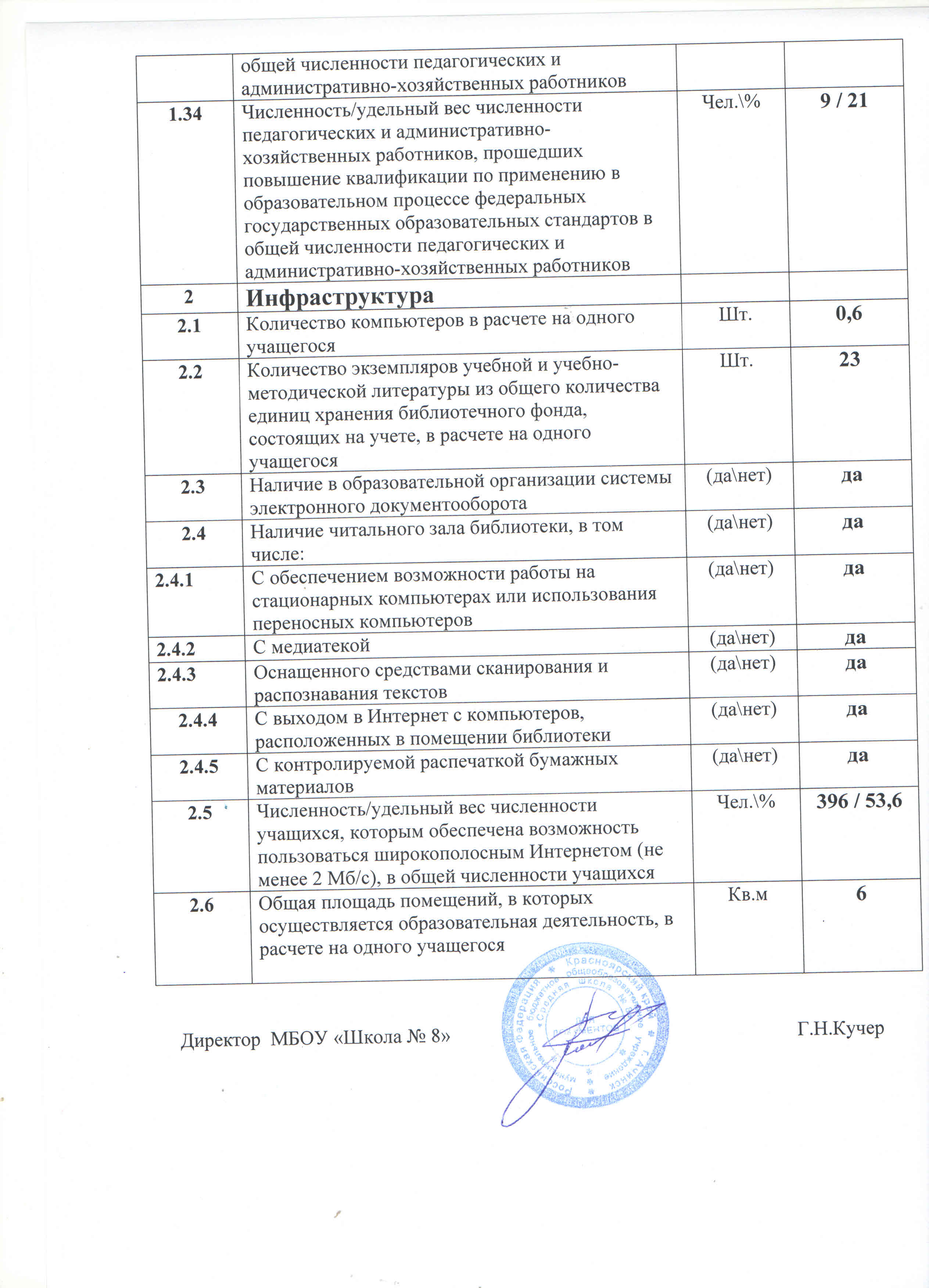 № п/пПоказатели	Единица измеренияПоказатель школы1Образовательная деятельность	1.1Общая численность учащихся	Чел.7381.2Численность учащихся по образовательной программе начального общего образования	Чел.3401.3Численность учащихся по образовательной программе основного общего образования	Чел.308м1Численность учащихся по образовательной программе среднего общего образования	Чел.761.5Численность/удельный вес численности учащихся, успевающих на “4”и “5”по результатам промежуточной аттестации, в общей численности учащихся	Чел.\%251 / 341.6Средний балл государственной итоговой аттестации выпускников 9 класса по русскому языку	балл41.7Средний балл государственной итоговой аттестации выпускников 9 класса по математикебалл31.8Средний балл единого государственного экзамена выпускников 11 класса по русскому языку	балл711.9Средний балл единого государственного экзамена выпускников 11 класса по математике	балл371.10Численность/удельный вес численности выпускников 9 класса, получивших неудовлетворительные результаты на государственной итоговой аттестации по русскому языку, в общей численности выпускников 9 класса	Чел.\%2 \ 3,61.11Численность/удельный вес численности выпускников 9 класса, получивших неудовлетворительные результаты на государственной итоговой аттестации по математике, в общей численности выпускников 9 класса	Чел.\%14 \ 251.12Численность/удельный вес численности выпускников 11 класса, получивших результаты ниже установленного минимального количества баллов единого государственного экзамена по русскому языку, в общей численности выпускников 11 классаЧел.\%0 / 01.13Численность/удельный вес численности выпускников 11 класса, получивших результаты ниже установленного минимального количества баллов единого государственного экзамена по математике, в общей численности выпускников 11 класса	Чел.\%0 1.14Численность/удельный вес численности выпускников 9 класса, не получивших аттестаты об основном общем образовании, в общей численности выпускников 9 класса	Чел.\%14\271.15Численность/удельный вес численности выпускников 11 класса, не получивших аттестаты о среднем общем образовании, в общей численности выпускников 11 класса	Чел.\%0 1.16Численность/удельный вес численности выпускников 9 класса, получивших аттестаты об основном общем образовании с отличием, в общей численности выпускников 9 класса	Чел.\%01.17Численность/удельный вес численности выпускников 11 класса, получивших аттестаты о среднем общем образовании с отличием, в общей численности выпускников 11 класса	Чел.\%01.18Численность/удельный вес численности учащихся, принявших участие в различных олимпиадах, смотрах, конкурсах, в общей численности учащихсяЧел.\%670 / 911.19Численность/удельный вес численности учащихся-победителей и призеров олимпиад, смотров, конкурсов, в общей численности учащихся, в том числе: 	Чел.\%91 /121.19.1Регионального уровня	Чел.\%22 / 31.19.2Федерального уровня	Чел.\%11 / 1,5 1.19.3Международного уровня	Чел.\%21.20Численность/удельный вес численности учащихся, получающих образование с углубленным изучением отдельных учебных предметов, в общей численности учащихся	Чел.\%0 1.21Численность/удельный вес численности учащихся, получающих образование в рамках профильного обучения, в общей численности учащихся	Чел.\%39\76,4 1.22Численность/удельный вес численности обучающихся с применением дистанционных образовательных технологий, электронного обучения, в общей численности учащихся	Чел.\%0 1.23Численность/удельный вес численности учащихся в рамках сетевой формы реализации образовательных программ, в общей численности учащихся	Чел.\%0 1.24Общая численность педагогических работников, в том числе:	Чел.\%421.25Численность/удельный вес численности педагогических работников, имеющих высшее образование, в общей численности педагогических работников	Чел.\%36 / 861.26Численность/удельный вес численности педагогических работников, имеющих высшее образование педагогической направленности (профиля), в общей численности педагогических работников	Чел.\%34 /811.27Численность/удельный вес численности педагогических работников, имеющих среднее профессиональное образование, в общей численности педагогических работниковЧел.\%6 / 141.28Численность/удельный вес численности педагогических работников, имеющих среднее профессиональное образование педагогической направленности (профиля), в общей численности педагогических работников	Чел.\%6\141.29Численность/удельный вес численности педагогических работников, которым по результатам аттестации присвоена квалификационная категория в общей численности педагогических работников, в том числе:Чел.\%31 /74%1.29.1Высшая	Чел.\%7 / 17%1.29.2ПерваяЧел.\%24 / 57%1.30Численность/удельный вес численности педагогических работников в общей численности педагогических работников, педагогический стаж работы которых составляет:	До 5 лет	Чел.\%4 / 9,5Свыше 30 летЧел.\%12 / 28%1.31Численность/удельный вес численности педагогических работников в общей численности педагогических работников в возрасте до 30 лет	Чел.\%10/ 241.32Численность/удельный вес численности педагогических работников в общей численности педагогических работников в возрасте от 55 лет	Чел.\%11 / 261.33Численность/удельный вес численности педагогических и административно-хозяйственных работников, прошедших за последние 5 лет повышение квалификации/профессиональную переподготовку по профилю педагогической деятельности или иной осуществляемой в образовательной организации деятельности, в общей численности педагогических и административно-хозяйственных работниковЧел.\%39 / 93